ÖĞRENCİ DANIŞMANLIĞI MEMNUNİYET ANKETİ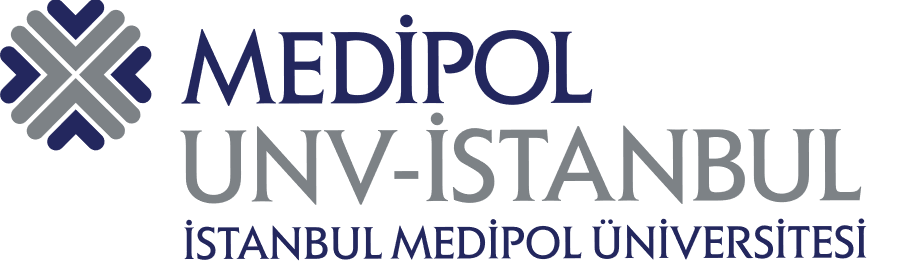 Değerli Öğrenciler, Bu anket İstanbul Medipol Üniversitesi Kalite Komisyonu-Kalite Akreditasyon Ofisi tarafından geliştirilmiştir. Anketin uygulanması, analizleri ve değerlendirilmesi yine aynı birim tarafından gerçekleştirilecektir. Bu anket çalışması, Öğrenci Danışmanlığı hizmetinin iyileştirilmesi ve geliştirilmesi amacıyla yapılmaktadır. Bu çerçevede anket sorularına vereceğiniz yanıtların içtenlikle verilmesi ve doğruyu yansıtması, uygulanan faaliyetlerin kalitesinin artırılması yönünden önem taşımaktadır. Anket formu vasıtasıyla toplanan veriler, görüş ve önerileriniz tümüyle gizlilik çerçevesinde ele alınacak ve değerlendirilecektir. Kimliğiniz ile ilgili bir bilgi girmeyiniz.Bu doğrultuda çeşitli anket maddeleri oluşturulmuş ve aşağıda sunulmuştur. Her bir anket maddesinin karşısında memnuniyet derecelerinizi yansıtmanız için 5’li Likert şeklinde derecelendirmeler yer almaktadır. Lütfen maddeleri memnuniyet düzeyinize göre işaretleyiniz.Ankette kişisel mahremiyetin korunması esastır.Katkı ve desteğiniz için teşekkür ederiz.Kalite Komisyonu-Kalite Akreditasyon Ofisi    BÖLÜM 1: KİŞİSEL BİLGİLER (Bu bölümdeki bilgiler sadece istatistiksel amaçlar için kullanılacaktır.)Program türünüz	:   Ön Lisans  ( )	Lisans ( )       Bölümünüz           :  (Lütfen seçiniz…)ProgramınızCinsiyetiniz	:   Kadın  ( )	Erkek ( )Yaşınız	:   (Lütfen yazınız…)Ülke                           :    Türkiye ( )        Diğer ( )Danışmanım ile yılda görüşme sıklığım:            1 defa          2 defa          3-5 defa          5’ten fazla          Hiç görüşmedim. (Bu seçeneğin işaretlenmesi durumunda 8. Soru açılmayacak.)Görüşememe sebebi varsa belirtiniz.Danışmanınız ile en sık nasıl iletişim kurarsınız?          E-posta          Ofis içinde          Mobil cihaz                    MEBİS          Microsoft TeamsDanışmanınız ile görüşme konusunda problem yaşıyor musunuz?    Her zaman     Bazen              Hiçbir zaman    BÖLÜM 1: KİŞİSEL BİLGİLER (Bu bölümdeki bilgiler sadece istatistiksel amaçlar için kullanılacaktır.)Program türünüz	:   Ön Lisans  ( )	Lisans ( )       Bölümünüz           :  (Lütfen seçiniz…)ProgramınızCinsiyetiniz	:   Kadın  ( )	Erkek ( )Yaşınız	:   (Lütfen yazınız…)Ülke                           :    Türkiye ( )        Diğer ( )Danışmanım ile yılda görüşme sıklığım:            1 defa          2 defa          3-5 defa          5’ten fazla          Hiç görüşmedim. (Bu seçeneğin işaretlenmesi durumunda 8. Soru açılmayacak.)Görüşememe sebebi varsa belirtiniz.Danışmanınız ile en sık nasıl iletişim kurarsınız?          E-posta          Ofis içinde          Mobil cihaz                    MEBİS          Microsoft TeamsDanışmanınız ile görüşme konusunda problem yaşıyor musunuz?    Her zaman     Bazen              Hiçbir zaman    BÖLÜM 1: KİŞİSEL BİLGİLER (Bu bölümdeki bilgiler sadece istatistiksel amaçlar için kullanılacaktır.)Program türünüz	:   Ön Lisans  ( )	Lisans ( )       Bölümünüz           :  (Lütfen seçiniz…)ProgramınızCinsiyetiniz	:   Kadın  ( )	Erkek ( )Yaşınız	:   (Lütfen yazınız…)Ülke                           :    Türkiye ( )        Diğer ( )Danışmanım ile yılda görüşme sıklığım:            1 defa          2 defa          3-5 defa          5’ten fazla          Hiç görüşmedim. (Bu seçeneğin işaretlenmesi durumunda 8. Soru açılmayacak.)Görüşememe sebebi varsa belirtiniz.Danışmanınız ile en sık nasıl iletişim kurarsınız?          E-posta          Ofis içinde          Mobil cihaz                    MEBİS          Microsoft TeamsDanışmanınız ile görüşme konusunda problem yaşıyor musunuz?    Her zaman     Bazen              Hiçbir zaman    BÖLÜM 1: KİŞİSEL BİLGİLER (Bu bölümdeki bilgiler sadece istatistiksel amaçlar için kullanılacaktır.)Program türünüz	:   Ön Lisans  ( )	Lisans ( )       Bölümünüz           :  (Lütfen seçiniz…)ProgramınızCinsiyetiniz	:   Kadın  ( )	Erkek ( )Yaşınız	:   (Lütfen yazınız…)Ülke                           :    Türkiye ( )        Diğer ( )Danışmanım ile yılda görüşme sıklığım:            1 defa          2 defa          3-5 defa          5’ten fazla          Hiç görüşmedim. (Bu seçeneğin işaretlenmesi durumunda 8. Soru açılmayacak.)Görüşememe sebebi varsa belirtiniz.Danışmanınız ile en sık nasıl iletişim kurarsınız?          E-posta          Ofis içinde          Mobil cihaz                    MEBİS          Microsoft TeamsDanışmanınız ile görüşme konusunda problem yaşıyor musunuz?    Her zaman     Bazen              Hiçbir zaman    BÖLÜM 1: KİŞİSEL BİLGİLER (Bu bölümdeki bilgiler sadece istatistiksel amaçlar için kullanılacaktır.)Program türünüz	:   Ön Lisans  ( )	Lisans ( )       Bölümünüz           :  (Lütfen seçiniz…)ProgramınızCinsiyetiniz	:   Kadın  ( )	Erkek ( )Yaşınız	:   (Lütfen yazınız…)Ülke                           :    Türkiye ( )        Diğer ( )Danışmanım ile yılda görüşme sıklığım:            1 defa          2 defa          3-5 defa          5’ten fazla          Hiç görüşmedim. (Bu seçeneğin işaretlenmesi durumunda 8. Soru açılmayacak.)Görüşememe sebebi varsa belirtiniz.Danışmanınız ile en sık nasıl iletişim kurarsınız?          E-posta          Ofis içinde          Mobil cihaz                    MEBİS          Microsoft TeamsDanışmanınız ile görüşme konusunda problem yaşıyor musunuz?    Her zaman     Bazen              Hiçbir zaman    BÖLÜM 1: KİŞİSEL BİLGİLER (Bu bölümdeki bilgiler sadece istatistiksel amaçlar için kullanılacaktır.)Program türünüz	:   Ön Lisans  ( )	Lisans ( )       Bölümünüz           :  (Lütfen seçiniz…)ProgramınızCinsiyetiniz	:   Kadın  ( )	Erkek ( )Yaşınız	:   (Lütfen yazınız…)Ülke                           :    Türkiye ( )        Diğer ( )Danışmanım ile yılda görüşme sıklığım:            1 defa          2 defa          3-5 defa          5’ten fazla          Hiç görüşmedim. (Bu seçeneğin işaretlenmesi durumunda 8. Soru açılmayacak.)Görüşememe sebebi varsa belirtiniz.Danışmanınız ile en sık nasıl iletişim kurarsınız?          E-posta          Ofis içinde          Mobil cihaz                    MEBİS          Microsoft TeamsDanışmanınız ile görüşme konusunda problem yaşıyor musunuz?    Her zaman     Bazen              Hiçbir zaman    BÖLÜM 1: KİŞİSEL BİLGİLER (Bu bölümdeki bilgiler sadece istatistiksel amaçlar için kullanılacaktır.)Program türünüz	:   Ön Lisans  ( )	Lisans ( )       Bölümünüz           :  (Lütfen seçiniz…)ProgramınızCinsiyetiniz	:   Kadın  ( )	Erkek ( )Yaşınız	:   (Lütfen yazınız…)Ülke                           :    Türkiye ( )        Diğer ( )Danışmanım ile yılda görüşme sıklığım:            1 defa          2 defa          3-5 defa          5’ten fazla          Hiç görüşmedim. (Bu seçeneğin işaretlenmesi durumunda 8. Soru açılmayacak.)Görüşememe sebebi varsa belirtiniz.Danışmanınız ile en sık nasıl iletişim kurarsınız?          E-posta          Ofis içinde          Mobil cihaz                    MEBİS          Microsoft TeamsDanışmanınız ile görüşme konusunda problem yaşıyor musunuz?    Her zaman     Bazen              Hiçbir zaman    BÖLÜM 1: KİŞİSEL BİLGİLER (Bu bölümdeki bilgiler sadece istatistiksel amaçlar için kullanılacaktır.)Program türünüz	:   Ön Lisans  ( )	Lisans ( )       Bölümünüz           :  (Lütfen seçiniz…)ProgramınızCinsiyetiniz	:   Kadın  ( )	Erkek ( )Yaşınız	:   (Lütfen yazınız…)Ülke                           :    Türkiye ( )        Diğer ( )Danışmanım ile yılda görüşme sıklığım:            1 defa          2 defa          3-5 defa          5’ten fazla          Hiç görüşmedim. (Bu seçeneğin işaretlenmesi durumunda 8. Soru açılmayacak.)Görüşememe sebebi varsa belirtiniz.Danışmanınız ile en sık nasıl iletişim kurarsınız?          E-posta          Ofis içinde          Mobil cihaz                    MEBİS          Microsoft TeamsDanışmanınız ile görüşme konusunda problem yaşıyor musunuz?    Her zaman     Bazen              Hiçbir zamanBÖLÜM 2: MEMNUNİYET DEĞERLENDİRME KRİTERLERİBÖLÜM 2: MEMNUNİYET DEĞERLENDİRME KRİTERLERİAşağıdaki maddelerle ilgili derecelendirmenizi 1 (Kesinlikle Katılmıyorum) ile 5 (Kesinlikle Katılıyorum) arasında yapabilirsiniz. Eğer bir madde ile ilgili yeterli fikriniz yoksa, “Fikrim Yok” seçeneğini işaretleyebilirsiniz.Aşağıdaki maddelerle ilgili derecelendirmenizi 1 (Kesinlikle Katılmıyorum) ile 5 (Kesinlikle Katılıyorum) arasında yapabilirsiniz. Eğer bir madde ile ilgili yeterli fikriniz yoksa, “Fikrim Yok” seçeneğini işaretleyebilirsiniz.Aşağıdaki maddelerle ilgili derecelendirmenizi 1 (Kesinlikle Katılmıyorum) ile 5 (Kesinlikle Katılıyorum) arasında yapabilirsiniz. Eğer bir madde ile ilgili yeterli fikriniz yoksa, “Fikrim Yok” seçeneğini işaretleyebilirsiniz.Aşağıdaki maddelerle ilgili derecelendirmenizi 1 (Kesinlikle Katılmıyorum) ile 5 (Kesinlikle Katılıyorum) arasında yapabilirsiniz. Eğer bir madde ile ilgili yeterli fikriniz yoksa, “Fikrim Yok” seçeneğini işaretleyebilirsiniz.Aşağıdaki maddelerle ilgili derecelendirmenizi 1 (Kesinlikle Katılmıyorum) ile 5 (Kesinlikle Katılıyorum) arasında yapabilirsiniz. Eğer bir madde ile ilgili yeterli fikriniz yoksa, “Fikrim Yok” seçeneğini işaretleyebilirsiniz.Aşağıdaki maddelerle ilgili derecelendirmenizi 1 (Kesinlikle Katılmıyorum) ile 5 (Kesinlikle Katılıyorum) arasında yapabilirsiniz. Eğer bir madde ile ilgili yeterli fikriniz yoksa, “Fikrim Yok” seçeneğini işaretleyebilirsiniz.BÖLÜM 2: MEMNUNİYET DEĞERLENDİRME KRİTERLERİBÖLÜM 2: MEMNUNİYET DEĞERLENDİRME KRİTERLERİ12345Kesinlikle KatılmıyorumKatılmıyorumKısmen KatılıyorumKatılıyorumKesinlikle KatılıyorumFikrimYok1Danışmanım burslar hakkında beni bilgilendiriyor.2Danışmanım staj hakkında beni bilgilendiriyor.3Danışmanım yatay geçiş hakkında beni bilgilendiriyor.4Danışmanım ÇAP hakkında beni bilgilendiriyor.5Danışmanım YANDAL hakkında beni bilgilendiriyor.6Danışmanım ERASMUS programı hakkında beni bilgilendiriyor.7Danışmanım gelecekteki kariyerim hakkında beni yönlendiriyor.8Danışmanım elektronik ortamda (MEBİS, e-posta, mobil cihaz, Microsoft Teams) gönderdiğim mesajları dikkate alır, cevap verir.9Danışmanım ihtiyaç olduğunda Psikolojik Danışmanlık ve Rehberlik birimine yönlendiriyor.10Danışmanlık hizmetinin eğitimime olumlu katkısı oluyor.11Öğrenci Danışmanlık Hizmetinden genel olarak memnunum.12Danışmanlık hizmetinin yeterince verilmediğini düşünüyorsanız, bunun nedeni ne olabilir? Kendi ilgisizliğim,Danışmanın yeterli zamanı ayırmaması,Gerekli bilgilendirmenin yapılmaması,Öğrenci danışmanlığı sisteminin etkin yürütülmemesi Diğer Öğrenci Danışmanlığı ile ilgili verilen hizmetin iyileştirilmesine yönelik olarak belirtmek istediğiniz hususlar, görüş ve önerileriniz varsa lütfen yazınız. Öğrenci Danışmanlığı ile ilgili verilen hizmetin iyileştirilmesine yönelik olarak belirtmek istediğiniz hususlar, görüş ve önerileriniz varsa lütfen yazınız. Öğrenci Danışmanlığı ile ilgili verilen hizmetin iyileştirilmesine yönelik olarak belirtmek istediğiniz hususlar, görüş ve önerileriniz varsa lütfen yazınız. Öğrenci Danışmanlığı ile ilgili verilen hizmetin iyileştirilmesine yönelik olarak belirtmek istediğiniz hususlar, görüş ve önerileriniz varsa lütfen yazınız. Öğrenci Danışmanlığı ile ilgili verilen hizmetin iyileştirilmesine yönelik olarak belirtmek istediğiniz hususlar, görüş ve önerileriniz varsa lütfen yazınız. Öğrenci Danışmanlığı ile ilgili verilen hizmetin iyileştirilmesine yönelik olarak belirtmek istediğiniz hususlar, görüş ve önerileriniz varsa lütfen yazınız. Öğrenci Danışmanlığı ile ilgili verilen hizmetin iyileştirilmesine yönelik olarak belirtmek istediğiniz hususlar, görüş ve önerileriniz varsa lütfen yazınız. Öğrenci Danışmanlığı ile ilgili verilen hizmetin iyileştirilmesine yönelik olarak belirtmek istediğiniz hususlar, görüş ve önerileriniz varsa lütfen yazınız.